Modelo de Planilla de Viáticos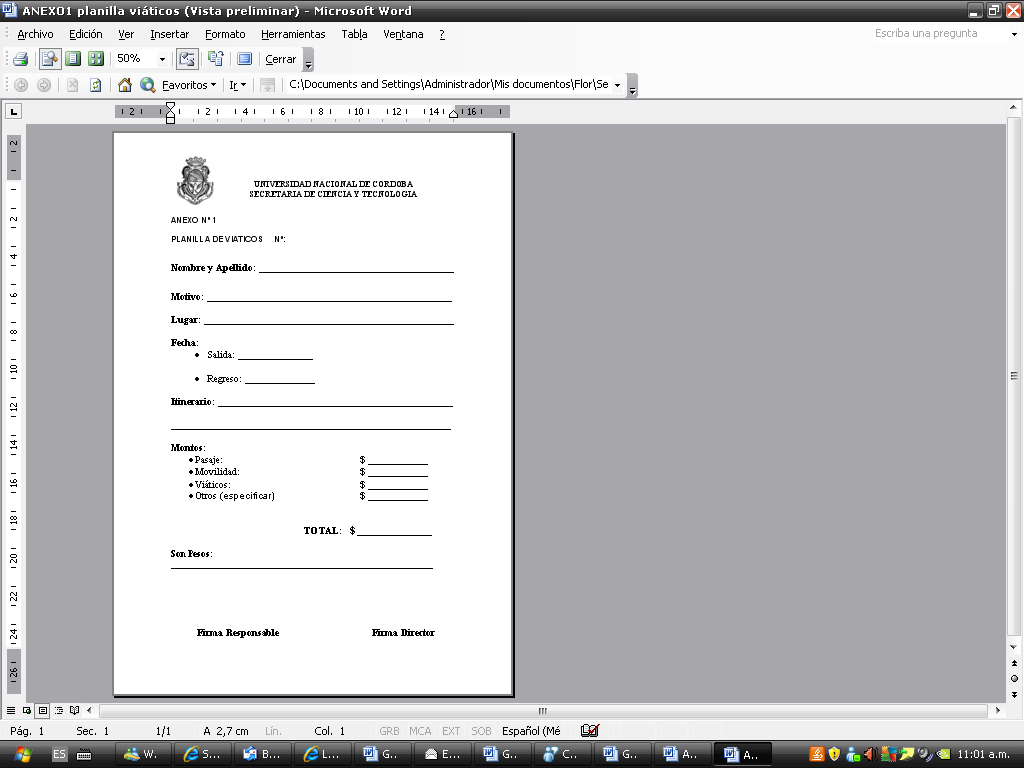 